Rhestr wirio Cynrychiolwyr Academaidd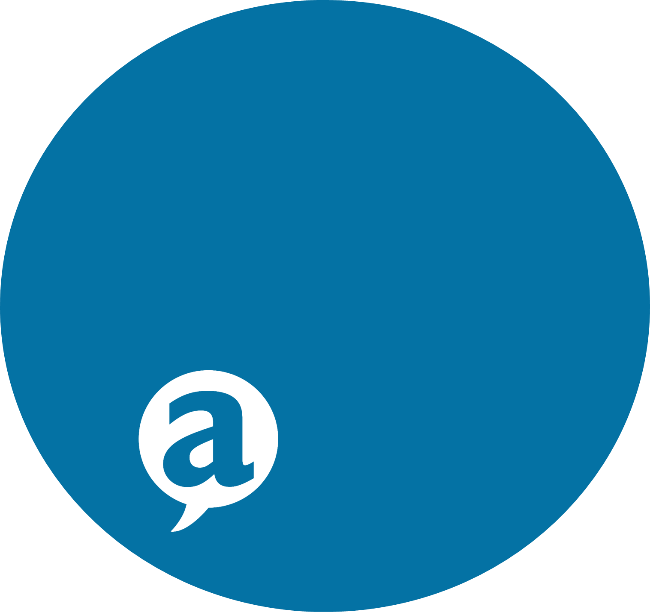 Mae’r rhestr wirio hon wedi’i chynllunio i'ch helpu i gadw golwg ar gamau gweithredu a disgwyliadau allweddol y mae'n rhaid i chi eu cwblhau er mwyn cyflawni eich rôl fel Cynrychiolydd Academaidd. Tymor 1Tymor 2/3Cofiwch, trwy gydol y flwyddyn bydd cyfleoedd eraill i chi ddatblygu eich rôl a'ch sgiliau, cwrdd â chynrychiolwyr eraill a chadw’n gyfoes â’r Swyddog Materion Academaidd. Rydym yn eich annog i gymryd rhan cymaint â phosibl a siarad â staff a myfyrwyr trwy gydol y flwyddyn (nid dim ond mewn PYSM) i godi a datrys adborth.Pob Lwc!Os oes angen unrhyw help arnoch, e-bostiwch alg51@aber.ac.uk neu suacademic@aber.ac.uk 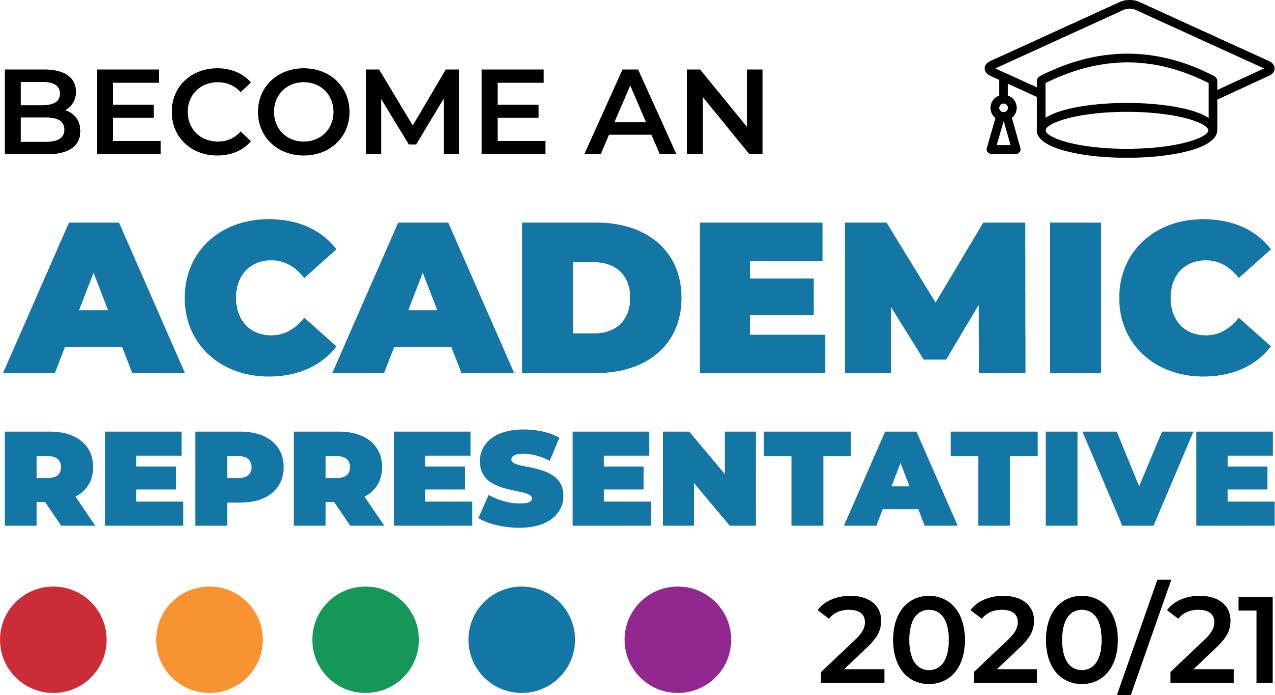 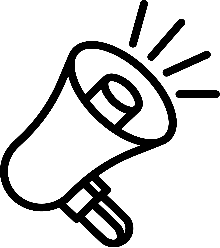 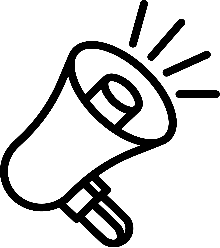 Camau Gweithredu a DisgwyliadauGwybodaeth BellachRhestr wirio ✔Mynychu HyfforddiantDylech fynychu'r hyfforddiant sy'n berthnasol i chi. Naill ai ar gyfer dechreuwyr, y rhai sy’n dychwelyd, neu hyfforddiant ôl-raddedig.Cyflwyno’ch hunEsboniwch eich rôl, gan sicrhau bod eich cyd-fyfyrwyr ar y eich cwrs yn gwybod sut i gysylltu â chi. Gall hyn fod trwy weiddi allan mewn darlithoedd, creu tudalennau cyfryngau cymdeithasol neu trwy e-bost (cyn belled â’ch bod wedi arwyddo'r cytundeb).Dod i adnabod y cynrychiolwyr yn eich adranMae bob amser yn well gweithio gyda'ch gilydd i gynyddu nifer y myfyrwyr sy'n eich adnabod ac yn awyddus i ymgysylltu â chi.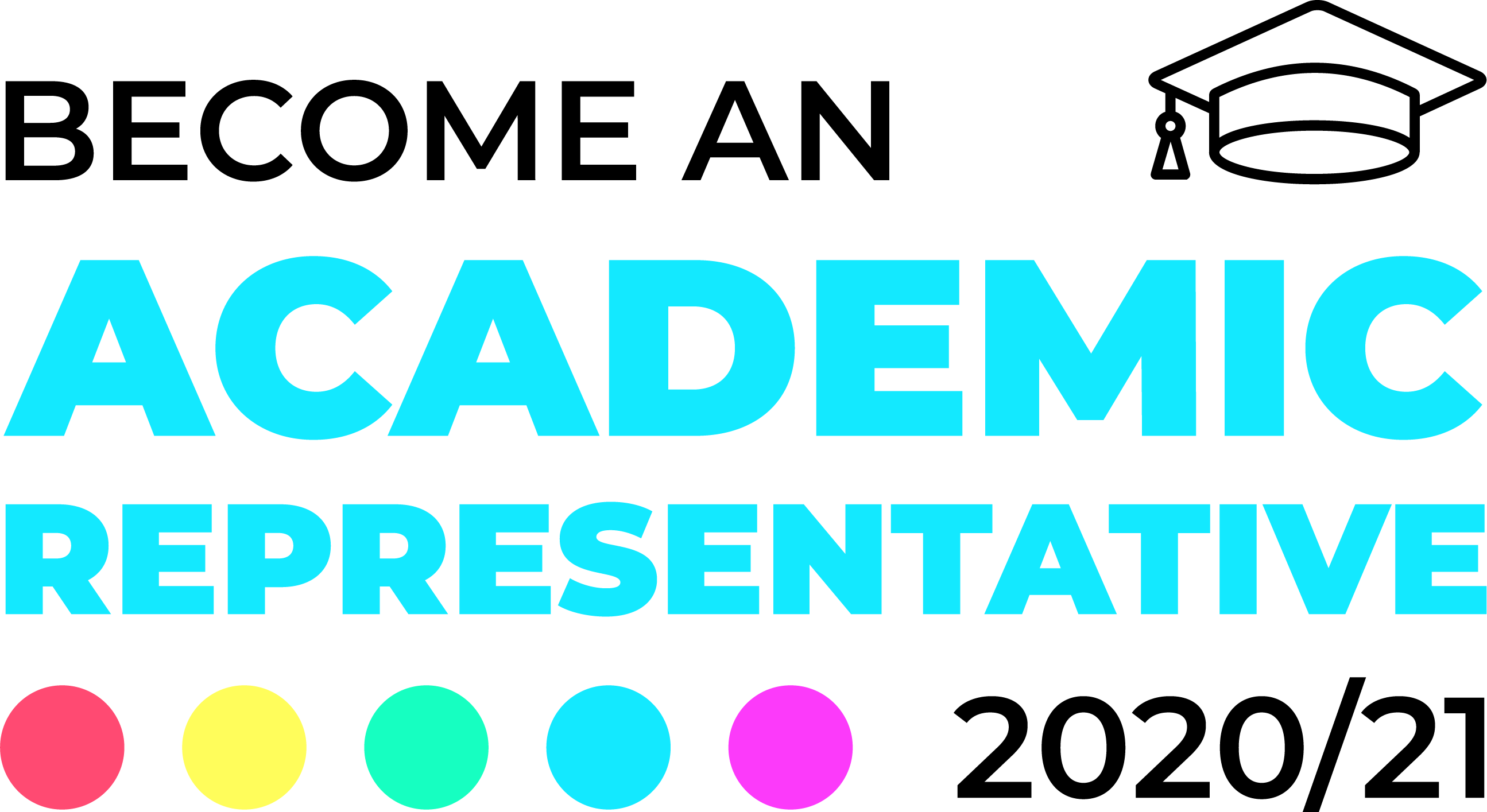 Mae angen i’r rhai sy'n rhannu'r un rôl fel cynrychiolwyr gydweithredu.Byddem yn annog y rhai ohonoch chi sydd yn yr un grŵp blwyddyn i weithio gyda’ch gilydd.Dydych chi ddim yn gyfyngedig o ran pwy rydych chi'n cydweithredu â nhw, felly gall cynrychiolwyr ar draws yr adran gyfan helpu ei gilydd bob amser. Casglu Adborth gan FyfyrwyrWrth fynd ati i gasglu adborth:Dewiswch ddulliau rydych chi'n gyfforddus â nhwDewiswch y dulliau a fydd fwyaf addas ar gyfer y grŵp a nifer y myfyrwyr rydych chi'n eu cynrychioliDefnyddiwch sawl dull er mwyn sicrhau eich bod chi'n rhoi cyfle i bawb gynnig adborth Anogwch fyfyrwyr i rannu adborth cadarnhaol a negyddol.Cydweithiwch â Chynrychiolwyr Academaidd eraill Mynychu eich PYSMFe'ch gwahoddir gan eich adran i fynychu Pwyllgorau Ymgynghori Staff-Myfyrwyr.Dylid cynnal y PYSM ar gyfer Tymor 1 yn ystod wythnos addysgu 7 neu 8Anfonwch eich ymddiheuriadau a'ch adborth os na allwch fod yn bresennol.Cofiwch yr A,B,C,D o ddarparu adborth effeithiol.Cau'r Cylch AdborthDywedwch wrth fyfyrwyr beth yw deilliannau eu hadborth a darparwch ddiweddariadau.Os na fydd modd newid rhywbeth neu os bydd cyfyngiadau amser a.y.b. esboniwch pam.Rhannwch grynodeb o’r cofnodion gyda'r myfyrwyr pan fyddwch chi'n eu derbynDilynwch i fyny ar unrhyw feysydd sy’n peri pryderCamau Gweithredu a DisgwyliadauGwybodaeth BellachRhestr wirio ✔Darparu Gwybodaeth i’r MyfyrwyrAtgoffwch y myfyrwyr eich bod yn dal i fod yn eich rôl, a gwnewch yn siŵr eich bod yn rhannu unrhyw gynnydd neu fuddugoliaethau yn sgil yr adborth a godwyd y tymor diwethaf.Rhannwch unrhyw wybodaeth berthnasol o’r 2il Dymor o’ch adran neu Undeb y Myfyrwyr. Er enghraifft:Terfynau amser ar gyfer AseiniadauMyfyrwyr y Drydedd Flwyddyn - Llenwch yr ACFSefyll yn yr Etholiadau ar gyfer Swyddogion yr UMEnwebiadau ar Agor ar gyfer Gwobr Staff a MyfyrwyrCasglu Adborth gan FyfyrwyrDylech weithredu ar y cyd â’r Cynrychiolwyr Academaidd yn eich adran ac annog myfyrwyr i ddal ati i rannu adborth cadarnhaol a negyddol.Mynychu eich PYSMDylid cynnal y PYSM ar gyfer Tymor 2 yn ystod wythnos addysgu 2 neu 3Dylid cynnal y PYSM ar gyfer Tymor 3 yn ystod wythnos addysgu 8 neu 9Gwiriwch y cynnydd a wnaed ar y camau gweithredu o’r cyfarfod blaenorol.Anfonwch eich ymddiheuriadau a'ch adborth os na allwch fod yn bresennol.Cofiwch yr A,B,C,D o ddarparu adborth effeithiol.Cau'r Cylch AdborthDywedwch wrth fyfyrwyr beth yw deilliannau eu hadborth a darparwch ddiweddariadau. Os na fydd modd newid rhywbeth neu os bydd cyfyngiadau amser a.y.b. esboniwch pam.Rhannwch grynodeb o’r cofnodion gyda'r myfyrwyr pan fyddwch chi'n eu derbynDilynwch i fyny ar unrhyw feysydd sy’n peri pryderSefyll yn yr Etholiadau ar gyfer Cynrychiolwyr AcademaiddOs ydych chi wedi mwynhau eich rôl ac yr hoffech chi barhau yn y Tymor Academaidd newydd, bydd angen i chi ail-sefyll mewn etholiadau!Os nad ydych chi eisiau parhau neu y byddwch chi'n graddio eleni, rhannwch eich profiad ac anogwch eraill i sefyll am rôl!